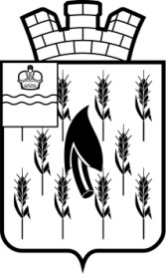 СОБРАНИЕ ПРЕДСТАВИТЕЛЕЙГОРОДСКОГО ПОСЕЛЕНИЯ«ПОСЕЛОК ВОРОТЫНСК»РЕШЕНИЕРуководствуясь нормами статьи 44 Федерального закона от 06.10.2003г. №131-ФЗ «Об общих принципах организации местного самоуправления в Российской Федерации» и необходимостью приведения Устава городского поселения «Поселок Воротынск» в соответствие с законодательством, Собрание представителей  Р Е Ш И Л О:1. Принять Устав городского поселения «Поселок Воротынск». 2. Направить Устав городского поселения «Поселок Воротынск» для регистрации в Управление Министерства юстиции Российской Федерации по Калужской области.3. Устав и настоящее Решение вступают в силу после государственной регистрации и официального опубликования (обнародования).4. Со дня вступления в силу настоящего Решения Собрания представителей и Устава городского поселения «Поселок Воротынск» признать утратившими силу решения Собрания представителей городского поселения «Поселок Воротынск» от 28.12.2006 № 53, от 26.10.2010 № 39, от 25.10.2016 №27 «О внесении изменений и дополнений в Устав городского поселения «Поселок Воротынск».5. Решение Собрания представителей городского поселения «Поселок Воротынск» от 25.12.2020г. №51 «О принятии нового Устава городского поселения «Поселок Воротынск» отменить.20 февраля 2021 года№ 02О принятии Устава городского поселения «Поселок Воротынск»Глава ГП «Поселок Воротынск»О.И. Литвинова